"____"   ____________ 20____г.Документ подписан электронной подписью. Дата представления 05.10.2023
Главный бухгалтер(Дубинкина Елена Валентиновна, Сертификат: 00BCBCC2F7BC6F879820977A20AF18D777, Действителен: с 10.10.2023 по 02.01.2025),Руководитель(Дербенев Александр Петрович, Сертификат: 00F4AAAF4E6A74D5EF30FC626A4BF52749, Действителен: с 21.04.2023 по 14.07.2024),Руководитель финансово-экономической службы(Аветисян Кристина Маратовна, Сертификат: 4096DEBD97B63FF0336945AAF5E780D5, Действителен: с 16.08.2023 по 08.11.2024)        Утв. приказом Минфина РФ 
от 28 декабря 2010 г. № 191н 
(в ред. от 16 ноября 2016 г.)ПОЯСНИТЕЛЬНАЯ ЗАПИСКАКОДЫФорма по ОКУДФорма по ОКУД0503160                          на   1 октября 2023 г.                          на   1 октября 2023 г. Дата01.10.2023Главный распорядитель, распорядитель,получатель бюджетных средств, главный администратор,   администратор доходов бюджета,по ОКПО01965099главный администратор, администратор администратор источников финансированиядефицита бюджета ГОСУДАРСТВЕННОЕ БЮДЖЕТНОЕ ОБРАЗОВАТЕЛЬНОЕ УЧРЕЖДЕНИЕ ПРОФЕССИОНАЛЬНОГО ОБРАЗОВАНИЯ "ПЕНЗЕНСКИЙ ОБЛАСТНОЙ МЕДИЦИНСКИЙ КОЛЛЕДЖ"         дефицита бюджета ГОСУДАРСТВЕННОЕ БЮДЖЕТНОЕ ОБРАЗОВАТЕЛЬНОЕ УЧРЕЖДЕНИЕ ПРОФЕССИОНАЛЬНОГО ОБРАЗОВАНИЯ "ПЕНЗЕНСКИЙ ОБЛАСТНОЙ МЕДИЦИНСКИЙ КОЛЛЕДЖ"         Глава по БК855Наименование бюджета (публично-правового образования) Бюджет субъекта РФ (публично-правового образования) Бюджет субъекта РФ по ОКТМО56000000Периодичность:    месячная, квартальная, годоваяЕдиница измерения: руб.    по ОКЕИ383Раздел 1 «Организационная структура субъекта бюджетной отчетности»Раздел 2 «Результаты деятельности субъекта бюджетной отчетности»Раздел 3 «Анализ отчета об исполнении бюджета субъектом бюджетной отчетности»Раздел 4 «Анализ показателей бухгалтерской отчетности субъекта бюджетной отчетности»Раздел 5 «Прочие вопросы деятельности субъекта бюджетной отчетности»Перечень отчетов, не имеющие числовых и иных показателей Сведения о допустимых предупреждениях при внутриформенном и межформенном контроле в ПК «Свод-WEB»Руководитель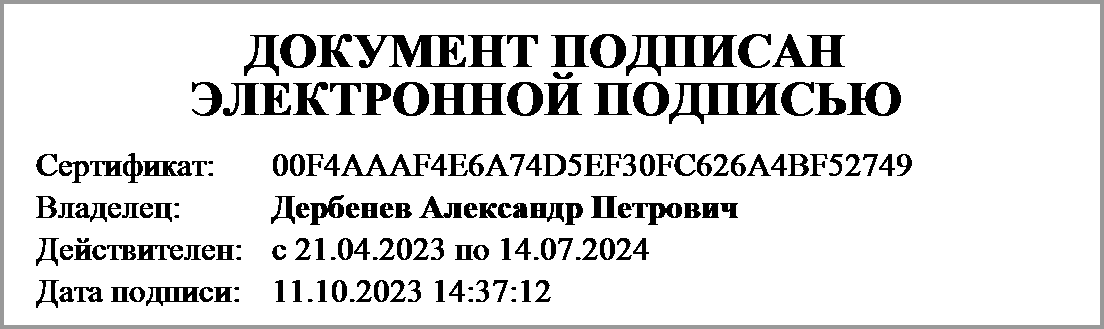 Дербенев Александр Петрович(подпись)(расшифровка подписи)Руководитель планово-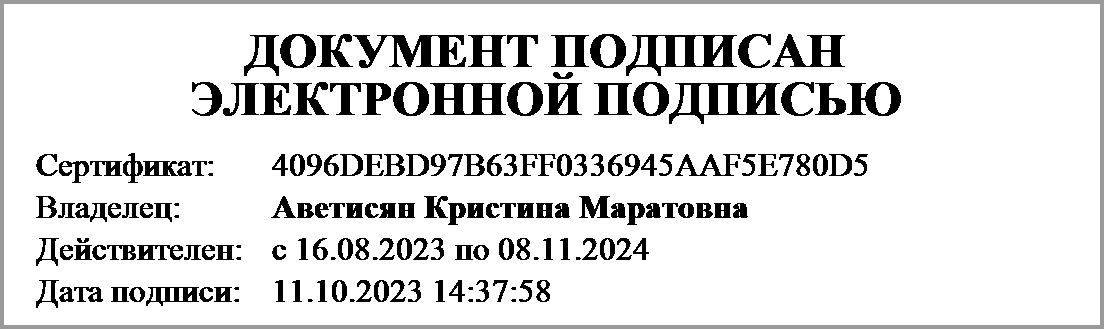 экономической службы(подпись)(расшифровка подписи)Главный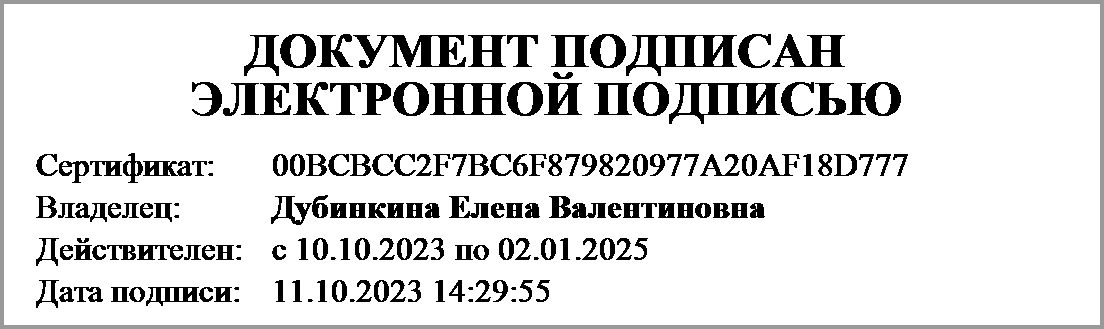 Дубинкина Елена Валентиновнабухгалтер(подпись)(расшифровка подписи)